КОНТРОЛЬНО – СЧЕТНАЯ   ПАЛАТА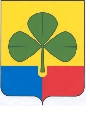 АГАПОВСКОГО МУНИЦИПАЛЬНОГО РАЙОНА 457400  с. Агаповка, ул. Пролетарская, 29А, тел: 2-11-37, 2-14-36          от 09.06.2016 г.    №  35-2016                                                       Председателю Собрания депутатовАгаповского муниципального районаС.А. УльянцевуЗАКЛЮЧЕНИЕна отчет об исполнении бюджета Агаповского муниципального района за 1 квартал 2016 годаЗаключение на отчет об исполнении бюджета Агаповского муниципального района за 1 квартал 2016 года подготовлено Контрольно-счетной палатой Агаповского муниципального района.            Проверка осуществлялась в соответствии со статьей 264.2 Бюджетного кодекса Российской Федерации, Положением «О контрольно-счетной палате Агаповского муниципального района», Положением о бюджетном процессе в Агаповском муниципальном районе, утвержденным решением Собрания депутатов Агаповского муниципального района от 14.05.2014 г. № 515.Общая характеристика исполнения бюджетаАгаповского муниципального района за 1 квартал 2016 года.Бюджет Агаповского муниципального района на 2016 год утвержден решением Собрания депутатов Агаповского муниципального района от 25.12.2015г. № 51 «О бюджете Агаповского муниципального района на 2016 год»:- общий объем доходов и расходов бюджета Агаповского муниципального района первоначально утвержден  в сумме 951 024,15 тыс. рублей.        В течение 1 квартала 2016 года в утвержденный бюджет 2 раза вносились изменения и дополнения Решением Собрания депутатов Агаповского муниципального района от 26.02.2016 г. № 68 и от 29.04.2016 г. № 92, в результате которых бюджетные назначения на 2016 год:- по доходам составили 956 098,37 тыс. рублей;- по расходам составили 961 358,09 тыс. рублей.В проекте Решения Собрания депутатов Агаповского муниципального района «О принятии к сведению отчета об исполнении бюджета Агаповского муниципального района за 1 квартал 2016 года» (далее Проект решения) доходы исполнены в сумме 219 659,54 тыс. рублей, расходы исполнены в сумме 212 101,48 тыс. рублей, с превышением доходов над расходами в сумме 7 558,06 тыс. рублей (профицит).Бюджет Агаповского муниципального района за 1 квартал 2016 года по доходам исполнен на 22,97 % от годового плана, по расходам на 22,06 % от годовых бюджетных назначений.                                                                                        Таблица 1.Динамика показателей бюджета Агаповского муниципального района за 1 квартал 2015 –      1 квартал 2016 года                                                                                                                                тыс. рублейФактические доходы за 1 квартал 2016 года составили 219 659,54 тыс. рублей по сравнению с 1 кварталом 2015 года доходы увеличились  на 35 823,25 тыс. рублей или на 16,3 % .Фактические расходы также увеличились, фактическое исполнение бюджета по расходам за 1 квартал 2016 года по сравнению с 1 кварталом 2015 года увеличилось на 23 414,46 тыс. рублей или на 11 % и составило 212 101,48 тыс. рублей.Согласно последним изменениям в бюджет, дефицит утвержден в сумме 5 259,72 тыс. рублей. При исполнении районного бюджета по завершении 1 квартала 2016 года сложился профицит в сумме 7 558,06 тыс. рублей.Исполнение доходов бюджета Агаповского муниципального района             В  1 квартале 2016 года в бюджет Агаповского муниципального района поступило доходов в сумме 219 659,54 тыс. рублей, что составляет 22,9% от утвержденных бюджетных назначений  в сумме 956 098,37 тыс. рублей (приложение № 1 к отчету об исполнении бюджета за 1 квартал 2016 года). Налоговые и неналоговые доходы бюджета Агаповского муниципального района за истекший период исполнены на 62 702,81 тыс. рублей (в том числе налоговые доходы – на 21,6%, неналоговые доходы - на 32,9% от плановых назначений на 2016 год), безвозмездные поступления исполнены на 156  956,73 тыс. рублей или на 23 % от плана по доходам за 2016 год. Поступления налоговых и неналоговых доходов за 1 квартал 2016 года по сравнению с аналогичным периодом 2015 года, возросли на 11 % или на 6 095,23 тыс. рублей, причем налоговые доходы снизились на 10,28 тыс. рублей, а неналоговые доходы увеличились на 6 105,52  тыс. рублей. Основную долю в структуре налоговых доходов занимает налог на доходы физических лиц 43 409,99 тыс. рублей (удельный вес 84,8 % от всех налоговых доходов).Основную долю в структуре неналоговых доходов составляют доходы от оказания платных услуг  4 690,28 тыс. рублей или 39,9 % от всех неналоговых доходов.                                                                                                                                     Таблица 2.Структура доходов бюджета Агаповского муниципального района за 1 квартал 2015 и 1 квартал 2016 годатыс. рублейIII. Исполнение расходов бюджета Агаповского муниципального районаЗа 1 квартал 2016 года расходы бюджета Агаповского муниципального района сложились в сумме 212 101,48 тыс. рублей, что составляет 22% от уточненных бюджетных назначений 961 358,09 тыс. рублей (приложение № 3 и № 4 к отчету об исполнении бюджета за 1 квартал 2016 года). Структура расходов бюджета Агаповского муниципального района отражает выраженную социальную направленность.За 1 квартал 2016года наибольшую долю бюджета заняли расходы социальной сферы по приоритетным направлениям бюджета: раздел 07  «Образование» - 103 622,33 тыс. рублей; раздел 10 «Социальная политика» - 69 968,02 тыс. рублей.Таким образом, удельный вес расходов бюджета, направленных на решение вопросов социального характера: образование, культура, здравоохранение, социальная политика и физическая культура и спорт за 1 квартал 2016 года составил 86 % или 182 418,74 тыс. рублей, что на 18 920,63 тыс. рублей больше аналогичного периода 2015 года.Процент исполнения бюджета по расходам за 1 квартал 2015 года составил 22%. Показатели фактических расходов бюджета за 1 квартал 2015 года относительно аналогичных показателей 2016 года увеличились на 23 414,46 тыс. рублей или на 2,4 %.Таблица 3Структура расходов бюджета Агаповского муниципального района за 1 квартал 2015 и 1 квартал 2016 годатыс. рублейМежбюджетные трансферты, предоставляемые бюджетам сельских поселений из районного бюджета, составили за 1 квартал 2016 года 19 484 584,21 рублей.IV.Исполнение расходов районного бюджета на оплату труда.Согласно Постановления Администрации Агаповского муниципального района №58 от 02.02.2016 года норматив расходов на оплату труда на 2016 год составил 39 552,55 тыс. рублей. Согласно последнему изменению в бюджет (Решение Собрания депутатов №92 от 29.04.2016 года) фонд оплаты труда составил 39 163,53 тыс. рублей.За 1 квартал 2016 года исполнение по расходам бюджета на оплату труда составили 6 867,96 тыс. рублей или 16,23% от утвержденного в бюджете на 2016 год.Превышение по нормативу на 181,23 тыс. рублей выявлено у Управления финансов Агаповского муниципального района. Таблица 4Анализ исполнения расходов на оплату труда выборных должностных лиц местного самоуправления, осуществляющих свои полномочия на постоянной основе, муниципальных служащих, а также  технического и обслуживающего персонала за 1 квартал 2016 года.тыс. руб.V. Расходование средств резервного фонда Администрации Агаповского муниципального района.В соответствии с решением № 598 от 26.12.2014 года «О бюджете Агаповского муниципального района на 2015 год и плановый период 2016 и 2017 годов»  и  Положением о порядке расходования средств резервного фонда администрации Агаповского муниципального района, утвержденного Постановлением № 387 от 14.04.2010 года, средства резервного фонда используются на финансирование непредвиденных расходов, не запланированных в бюджете Агаповского муниципального района на соответствующий финансовый год. Первоначально в бюджете Агаповского муниципального района на 2016 год резервный фонд не планировался. Согласно Решения Собрания депутатов от 26.02.2016 г. № 68 внесены изменения в районный бюджет: резервный фонд Администрации Агаповского муниципального района утвержден в сумме 1 000,00 тыс. рублей.В ходе исполнения бюджета за 1 квартал 2016 года средства резервного фонда администрации Агаповского муниципального района в сумме 716 039,00 рублей были использованы следующим образом: 142 879,00 рублей – для проведения аварийно-восстановительных работ, связанных с ликвидацией последствий стихийного бедствия (ремонт крыши в Магнитном сельском поселении), 71 082,00 рублей – для проведения против паводковых мероприятий в Магнитном сельском поселении, 70 000,00 рублей – для приобретения насоса и для расчета за работы по копке траншеи для устранения аварийной ситуации в системе водоснабжения в Первомайском сельском поселении.Выводы По результатам внешней проверки отчета об исполнении бюджета Агаповского муниципального района за 1 квартал 2016 года Контрольно-счетная палата считает, что представленный отчет об исполнении бюджета Агаповского муниципального района за 1 квартал 2016 года соответствует нормам действующего бюджетного законодательства. Бюджет Агаповского муниципального района социально ориентирован – 86% расходной части бюджета.		 Уровень исполнения бюджета по расходам составляет 22,1 % от уточненных годовых бюджетных назначений.На основании  вышеизложенного, Контрольно - счетная палата предлагает Собранию депутатов Агаповского муниципального района принять к сведению отчет об исполнении бюджета Агаповского муниципального района за 1 квартал 2016 года. Председатель Контрольно-счетной палаты                                                         Г.К. Тихонова Показатели бюджетаУточненный план  2015 годФакт 1 квартал 2015 год% исполнения плана 2015 годУточненный план  2016 годФакт 1 квартал 2016 год% исполнения плана 2016 годПоказатели бюджетаУточненный план  2015 годФакт 1 квартал 2015 год% исполнения плана 2015 годУточненный план  2016 годФакт 1 квартал 2016 год% исполнения плана 2016 годПоказатели бюджетаУточненный план  2015 годФакт 1 квартал 2015 год% исполнения плана 2015 годУточненный план  2016 годФакт 1 квартал 2016 год% исполнения плана 2016 годПоказатели доходов бюджета857 565,46183 836,2921,44956 098,37219 659,5422,97Показатели расходов бюджета857 565,46188 687,0222,00961 358,09212 101,4822,06+Профицит /          -дефицит0,00-4 850,73-5 259,727 558,06Наименование показателя2015 год2015 год2015 год2016 год2016 год2016 годОтклонение факт 1 кв. 2016год от факта 1 кв. 2015годНаименование показателя2015 год2015 год2015 год2016 год2016 год2016 годОтклонение факт 1 кв. 2016год от факта 1 кв. 2015годНаименование показателяУточненный план на 2015годФакт за 1 квартал 2015год     % исполнения плана 2015годПлан на 2016годФакт за1 квартал 2016год     % исполнения плана на 2016годОтклонение факт 1 кв. 2016год от факта 1 кв. 2015годНалоговые доходы198 799,2651 154,2225,73237 064,6951 143,9421,57-10,28Налог на доходы физических лиц175 200,0043 774,4219,96211 452,7343 409,9920,53-364,43Акцизы по подакцизным товарам11 149,463 652,2732,7611 777,113 664,7731,1212,50Налог на совокупный доход3 761,001 853,2616,195 633,982 672,7947,44819,53Налоги, сборы и регулярные платежи за пользование недрами4 295,00569,199,252 248,00241,8710,76-327,32Государственная пошлина4 393,801 305,0827,195 952,371 154,0219,39-151,06Задолженность и перерасчеты0,000,0000,500,500,000,50Неналоговые доходы35 080,205 453,3525,0235 135,1411 558,8732,906 105,52Доходы от использования имущества16 895,002 215,3410,8514 619,802 342,6216,02127,28Платежи при пользовании природными ресурсами8 899,001 410,3258,713 972,843 972,84100,002 562,52Доходы от оказания платных услуг5 985,001 331,4221,914 804,244 690,2831,683 358,86Доходы от продажи материальных активов1 794,00234,5121,72762,00156,8620,59-77,65Штрафные санкции1 507,20262,1916,51976,26395,2340,48133,04Прочие неналоговые доходы0,00-0,4300,001,040,001,47Безвозмездные поступления623 686,00127 228,7125,1683 898,54156 956,7322,9529 728,02Итого доходов:857 565,46183 836,2821,44956 098,37219 659,5422,9735 823,26Раздел Наименование показателя2015 год2015 год2015 год2016 год2016 год2016 годОтклонение факт 1 кв. 2016год           от факт 1 кв. 2015годРаздел Наименование показателя2015 год2015 год2015 год2016 год2016 год2016 годОтклонение факт 1 кв. 2016год           от факт 1 кв. 2015годРаздел Наименование показателяУточненный план на 2015 год Факт за 1 кв.2015 год% исполнения плана 2015 годУточненный план на 2016 год Факт за 1 кв.2016 год% исполнения плана 2016 годОтклонение факт 1 кв. 2016год           от факт 1 кв. 2015годРаздел Наименование показателяУточненный план на 2015 год Факт за 1 кв.2015 год% исполнения плана 2015 годУточненный план на 2016 год Факт за 1 кв.2016 год% исполнения плана 2016 годОтклонение факт 1 кв. 2016год           от факт 1 кв. 2015годРаздел Наименование показателяУточненный план на 2015 год Факт за 1 кв.2015 год% исполнения плана 2015 годУточненный план на 2016 год Факт за 1 кв.2016 год% исполнения плана 2016 годОтклонение факт 1 кв. 2016год           от факт 1 кв. 2015год1Общегосударственные вопросы38 317,658 069,5621,146 008,219 138,1119,91 068,552Национальная оборона1 540,00385,0025,01 478,10369,5325,00-15,473Национальная безопасность и правоохранительная деятельность2 207,10390,7917,72 092,14292,0713,96-98,724Национальная экономика14 510,292 325,2016,017 835,644 107,2823,031 782,085Жилищно-коммунальное хозяйство0,00225,45-8 605,501 774,42   20,621 548,976Охрана окружающей среды266,8044,8016,80,000,000,00-44,807Образование474 601,78100 439,721,2515 290,77103 622,3320,113 182,638Культура,кинематография30 357,685 776,3019,038 867,816 211,7115,98435,419Здравоохранение5 121,501 400,3827,35 439,291 233,1022,67-167,2810Социальная политика226 618,6855 010,9924,3265 653,1369 968,0226,3414 957,0311Физическая культура и спорт3 649,89870,7423,94 636,611 383,5829,84512,8414Межбюджетные трансферты60 374,0913 748,1122,855 450,8914 001,3325,25253,22Итого расходов:857 565,46188 687,0222,0961 358,09212 101,4822,0623 414,46ГРБСнорматив на 01.01.2016 года изменения к бюджету Решение от 29.04.2016г.      № 92Отклонение от нормативаисполнение бюджета за 1 квартал 2016 года% исполненияСобрание депутатов2315,82315,80,00442,2319,10Администрация района17742,3917184,53-557,863163,8418,41Контрольно-счетная палата1485,731485,730272,8418,36Управление по имуществу и земельным отношениям3746,693746,690579,6215,47Управление финансов8107,168288,39181,231530,2918,46Комитет по физкультуре и спорту475,3475,3095,3620,06Управление культуры475,3475,3081,2517,09Управление образования2176,62176,60315,8214,51Управление сельского хозяйства и продовольствия2159,872147,48-12,39345,7116,10Управление социальной защиты населения867,71867,71041,004,73Всего:39 552,5539 163,53-389,026 867,9617,54